Name: __________________________________________________ Date: _________ Hr: ___________Rhombus Warm-Up 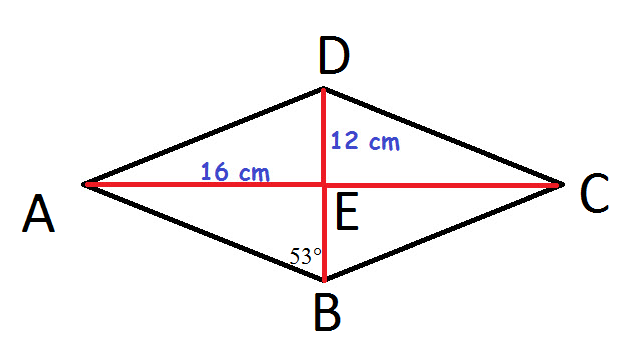 Directions: ABCD is a rhombus. Use your rhombus properties to complete the following. You must show your geometry and justify your work. Find mCBD. Find mABC. Find mADC. Find mAED. Find mDCB. Find mBAD. Find AD. Find the perimeter of ABCD. 7. Determine if ABCD is a rhombus? SHOW ALL WORK and given a mathematical reason why the or why not. 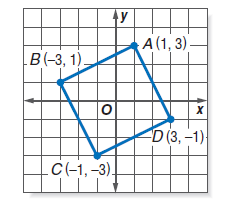 Parallelogram Warm-Up DEFY is a parallelogram. Show your geometry and justify work. 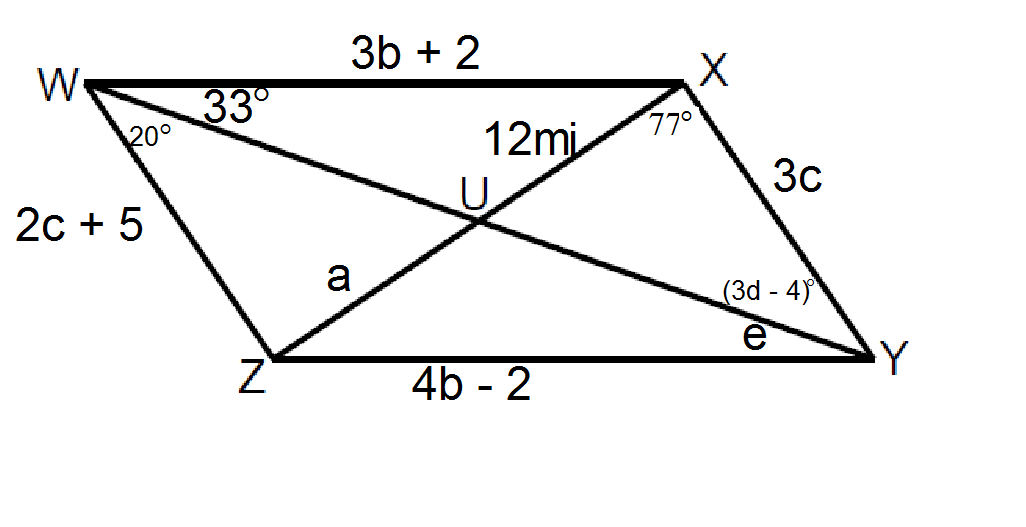 Find a: 				Find b: 				Find c: Find d: 				Find e: 				Find XWZ: Find mWZY: 			Find mUZY: 			Find mYUZ: 